Committee on HealthSara Liss, Assistant Deputy Director Harbani Ahuja, Senior Legislative CounselMahnoor Butt, Policy Analyst Crilhien Francisco, Unit Head – Finance DivisionBrook Frye, Data Analyst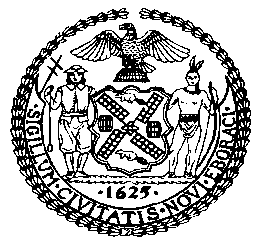 THE COUNCIL OF THE CITY OF NEW YORKCOMMITTEE REPORT OF THE HUMAN SERVICES DIVISIONAndrea Vazquez, Legislative DirectorSmita Deshmukh, Deputy DirectorCOMMITTEE ON HEALTHHon. Lynn Schulman, ChairAugust 11, 2022Int. No. 409-A	By Council Members Louis, Hanif, Joseph, Ung, Nurse, Krishnan, Abreu, Restler, Narcisse, Avilés, Velázquez, Ayala, Rivera, Dinowitz, De La Rosa, Won, Hudson, Yeger, Cabán and RileyTitle: 	A Local Law to amend the administrative code of the city of New York, in relation to increasing access to data on maternal mortality and morbidityAdministrative Code: 	Amends subdivision b of section 17-199.3Int. No. 472-A	Council Members Gutiérrez, Louis, Hudson, Hanif, Brooks-Powers, Brewer, Nurse, Ung, Mealy, Velázquez, De La Rosa, Stevens, Menin, Williams, Schulman, Dinowitz, Farías, Sanchez, Richardson Jordan, Cabán, Riley, Avilés, Abreu, Restler, Won, Narcisse, Ayala, Rivera, Marte and The Speaker (Council Member Adams) (in conjunction with the Brooklyn Borough President)Title: 	A Local Law in relation to establishing a program in the department of health and mental hygiene to train doulas and provide doula services to residents in all five boroughsInt. No. 478-A	By Council Members Hudson, Gutiérrez, Louis, Hanif, Brooks-Powers, Nurse, Mealy, Velázquez, De La Rosa, Stevens, Menin, Williams, Schulman, Dinowitz, Farías, Sanchez, Richardson Jordan, Cabán, Riley, Avilés, Abreu, Restler, Won, Ayala, Rivera, Marte and The Speaker (Council Member Adams) (in conjunction with the Brooklyn Borough President)Title: 	A Local Law to amend the administrative code of the city of New York, in relation to an outreach and education campaign on the benefits and services provided by doulas and midwivesAdministrative Code: 	Amends subdivision b of section 3-119.6, adds subdivision c to section 3-119.6Int. No. 482-A	Council Members Louis, Nurse, Abreu, Narcisse, Velázquez, Brooks-Powers, Ayala, Rivera, Dinowitz, De La Rosa, Won, Hudson, Williams, Cabán and RileyTitle: 	A Local Law to amend the administrative code of the city of New York, in relation to requiring the department of health and mental hygiene to provide information on polycystic ovary syndrome and endometriosisAdministrative Code: 	Adds a new section 17-199.3.2Int. No. 490-A	By Council Members Menin, Louis, Hudson, Hanif, Nurse, Narcisse, Avilés, Velázquez, Brooks-Powers, Ayala, Rivera, Dinowitz, De La Rosa, Won, Cabán, Riley and The Speaker (Council Member Adams)Title: 	A Local Law to amend the administrative code of the city of New York, in relation to requiring the provision of sexual and reproductive health services by the department of health and mental hygieneAdministrative Code: 	Adds a new section 17-199.19Int. No. 86-A	By Public Advocate (Mr. Williams) and Council Members Stevens, Hanif, Cabán, Won, Restler, Yeger, Velázquez, Brooks-Powers, Rivera, Dinowitz, De La Rosa, Hudson and Riley (by request of the Bronx Borough President)Title: 	A Local Law to amend the administrative code of the city of New York, in relation to education about city standards for respectful care at birth, health care proxy forms and patients’ rightsAdministrative Code: 	Amends subdivision b of section 3-119.6Int. No. 509-A	By Council Members Stevens, Louis, Hanif, Brooks-Powers, Nurse, Abreu, Narcisse, Velázquez, Ayala, Rivera, De La Rosa, Won, Hudson, Cabán and Riley (in conjunction with the Brooklyn Borough President)Title: 	A Local Law to amend the administrative code of the city of New York, in relation to a public education and outreach campaign on maternal mortality and morbidity and a report regarding the incidence of cesarean sectionsAdministrative Code: 	Amends subdivision b of section 3-119.6, adds a new section 17-199.3.2Resolution No. 95	By Council Members Rivera, Hanif, Riley, Stevens, Won, Nurse, Louis, Narcisse, Brooks-Powers, Ayala, Hudson and CabánTitle: 	Resolution calling on the New York State Legislature to pass, and the Governor to sign, A217/S2736, relating to informing maternity patients about the risks associated with cesarean sectionResolution No. 205	By Council Members Rivera, Louis, Hudson, Hanif, Brooks-Powers, Joseph, Nurse, The Speaker (Council Member Adams), Restler, Won, Narcisse, Avilés, Ayala, Marte, Dinowitz, De La Rosa, Cabán and Riley (in conjunction with the Brooklyn Borough President)Title: 	Resolution calling on the New York State Legislature to pass, and the Governor to sign, legislation making doulas more accessible to individuals with Medicaid and those without health insurance.Resolution No. 244	By the Public Advocate (Mr. Williams) and Council Members Cabán, Hanif, Louis, Gutiérrez, Narcisse, Avilés, Joseph, Hudson, Ayala, Won, Rivera and De La RosaTitle: 	Resolution calling on the Centers for Disease Control and Prevention to provide expanded funding for the Healthy Start Brooklyn doula program known as By My Side in order to make doulas available to all low-income birthing people in New York City.Resolution No. 92	By the Public Advocate (Mr. Williams) and Council Members Hanif, Brewer, Riley, Sanchez, Stevens, Won, Restler, Nurse, Narcisse, Brooks-Powers, Rivera, De La Rosa, Hudson and Cabán (in conjunction with the Brooklyn Borough President)Title: 	Resolution calling on the United States Congress and President Joseph Biden to sign the Black Maternal Health Momnibus Act of 2021  Introduction	On August 10, 2022, the Committee on Health, chaired by Council Member Lynn Schulman, held a hearing and vote on 13 pieces of legislation, including: Int. No. 409-A (Louis), in relation to increasing access to data on maternal mortality and morbidity;Int. No. 472-A (Gutiérrez): in relation to establishing a program in the department of health and mental hygiene to train doulas and provide doula services to residents in all five boroughs; Int. No. 478-A (Hudson): in relation to an outreach and education campaign on the benefits and services provided by doulas and midwives;Int. No. 482-A (Louis): in relation to requiring the department of health and mental hygiene to provide information on polycystic ovary syndrome and endometriosis;Int. No. 490-A (Menin): in relation to requiring the provision of sexual and reproductive health services by the department of health and mental hygiene;Int. No. 86-A (PA Williams): in relation to education about city standards for respectful care at birth, health care proxy forms and patients' rights;Int. No. 509-A (Stevens): in relation to a public education and outreach campaign on maternal mortality and morbidity and a report regarding the incidence of cesarean sections;Reso. 95 (Rivera): calling on the New York State Legislature to pass, and the Governor to sign, A217/S2736, relating to informing maternity patients about the risks associated with cesarean section;Reso. 205 (Rivera): calling on the New York State Legislature to pass, and the Governor to sign, legislation making doulas more accessible to individuals with Medicaid and those without health insurance;Reso. 244 (PA Williams): calling on the Centers for Disease Control and Prevention to provide expanded funding for the Healthy Start Brooklyn doula program known as By My Side in order to make doulas available to all low-income birthing people in New York City; andReso. 92 (PA Williams): calling on the United States Congress to pass and President Joseph Biden to sign the Black Maternal Health Momnibus Act of 2021.The aforementioned legislation was originally heard by the Committee on June 29, 2022. Among those invited to testify were representatives from the New York City Department of Health and Mental Hygiene (DOHMH), Health + Hospitals (H+H), advocacy groups and organizations, hospitals, nurse and midwife groups, doula organizations, and other interested stakeholders. On August 10, 2022, the Committee passed this legislation by a vote of seven in the affirmative, zero in the negative, and zero abstentions, except for Reso. 95, which passed by a vote of five in the affirmative, two in the negative, and zero abstentions.BackgroundMaternal Mortality in the U.S.The ability to protect the health of mothers, birthing people, and babies in childbirth is a basic measure of a society’s development. Yet, more people in the United States (U.S.) die of pregnancy-related complications than in any other developed country, and while the number of reported pregnancy-related deaths has been declining in most of the world, in the U.S., the maternal mortality ratio (MMR) – the number of maternal deaths in a population that occur during a given year per 100,000 live births – has increased compared to similar countries. Figure 1: Maternal Deaths Per 100,000 Live Births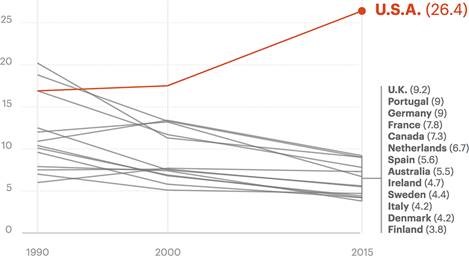 According to the Centers for Disease Control and Prevention (CDC), the MMR in the U.S. has more than doubled since 1987, from 7.2 deaths per 100,000 live births in 1987, to a peak of 18 in 2014, and dropping slightly to 17.3 deaths per 100,000 live births in 2017, the last year with reported data. Data also shows that this trend has worsened in recent years. From 2000 to 2014, the MMR in the U.S. increased by an estimated 26.6 percent. Each year, about 700 American women die from pregnancy-related complications, and about three in five pregnancy-related deaths could be prevented. According to the CDC, severe maternal morbidity (SMM) has also been steadily increasing in recent years, and affected more than 50,000 women in the United States in 2014, the last year with data available nationally. SMM includes unexpected outcomes of labor and delivery that result in significant short- or long-term consequences to a woman’s health. Additionally, data shows that health inequities significantly impact pregnancy outcomes. According to the CDC, American Indian/Alaska Native and Black women in the U.S. are two to three times more likely to die from complications related to pregnancy than white women. During 2014-2017, the MMR for Black women was 41.7 deaths per 100,000 live births, compared to 13.4 deaths for non-Hispanic white women (or over three times as high). The MMR for non-Hispanic American Indian or Alaska Native women was 28.3 deaths per 100,000 live births, or over two times the rate for white women. Such disparities also affect birth outcomes. Government data suggests that Black infants are more than twice as likely to die as white infants; 11.3 per 1,000 Black babies, compared with 4.9 per 1,000 white babies, a racial disparity that is actually greater than in 1850, 15 years before slavery was abolished in the U.S. Research points to race, rather than educational attainment or income level of the patient, as the cause of such discrepancies. In fact, a Black woman with an advanced degree is more likely to lose her baby than a white woman with less than an eighth-grade education.Maternal Mortality in New York City New York City (NYC) accounts for about 30 of those estimated 700 women who die from pregnancy or childbirth-related causes each year nationally. According to the New York State Department of Health (DOH), the MMR in NYC was 19.8 per 100,000 live births from 2017-2019. Research has illustrated the impact that racial disparities can have on a person’s health outcomes and care in NYC. While about 30 women in NYC die each year of a pregnancy-related cause, statistics indicate that approximately 3,000 women “almost die,” or experience morbidity, during childbirth. Black, non-Latina women are the most likely to experience maternal mortality or maternal morbidity. Additionally, according to a study in the American Journal of Obstetrics and Gynecology, in NYC, Black women are more likely than white women to give birth in hospitals that already have a high rate of severe maternal morbidity or complications. Only 23 percent of Black patients gave birth in the safest hospitals, compared to 63 percent of white patients. At the city level, recent data suggests Black mothers in NYC are 8 to 12 times more likely to die from pregnancy-related causes than white mothers. The Bronx and Brooklyn in particular carry a disproportionate burden of maternal and infant mortality rates. In 2018, residents of Brooklyn had the highest number of both pregnancy-associated and pregnancy-related deaths (14 and 10), followed by the Bronx (10 and 5).Several factors appear to have a positive influence on outcomes for persons giving birth in NYC. A recent report reveals that women who had doula support were 39 percent less likely to have a caesarean section (C-section), and 15 percent more likely to give birth without needing drugs or labor-inducing techniques. Additionally, a survey regarding doula care in NYC reveals that 72 percent of women reported that their doula helped them communicate their preferences and needs, while 80 percent of those surveyed reported that their doula helped them feel more empowered. Furthermore, 83 percent of the surveyed women reported that having a doula made their labor and birth experience “much better” than if they had not used a doula, and it made them more relaxed before, during, and after birth. However, 88 percent of this cohort reported that cost was an issue when opting to work with a doula. According to DOHMH’s most recent The State of Doula Care in NYC report, there are several initiatives to improve access to doula care, in order to address the systemic and interpersonal racism that impacts birthing outcomes in New York City.COVID-19 and Maternal Health, Mortality, and MorbiditySince the COVID-19 outbreak began, healthcare organizations and experts have been addressing its potential effects on maternal health, mortality, and morbidity. For example, in June 2020, the CDC recommended that pregnant women and their families take preventive measures to reduce their risk of contracting COVID-19, as pregnant women were significantly more likely to be hospitalized, admitted to the intensive care unit, and receive mechanical ventilation than non-pregnant women. In November 2020, the CDC reported in a Morbidity and Mortality Weekly Report that pregnant women are also at increased risk of death compared to non-pregnant women. Similar to maternal mortality rates, COVID-19 mortality rates are substantially higher among Black, Latinx, and Native American people than among white or Asian people. The CDC study also suggested that pregnant women who are Hispanic or Black might be disproportionately affected by SARS-CoV-2 infection during pregnancy.Maternal health disparities are driven by socioeconomic factors, such as where people live and work and access to health care. Given that COVID-19 magnifies existing health disparities, affecting communities of color much more than white communities, it is likely that COVID-19 will also exacerbate existing disparities in maternal mortality rates, which were greater among Black women before the pandemic. Significant shifts in access to healthcare during the pandemic also significantly impacted the ability of Black, Indigenous, and other patients of color to receive adequate healthcare. While some patients found that telehealth has been a blessing, allowing them to see doctors without the need to travel or find childcare, many patients stated that telemedicine made it more difficult to convince providers that they needed to be seen in person, even when they had serious conditions. Furthermore, some patients—especially low-income people and those living in rural areas or on reservations—cannot access telehealth at all because of a lack of internet access or appropriate devices. The pandemic is also exacerbating other inequities Black birthing people face, including the difficulty of even finding a doctor to treat them, as decades of redlining have left cities and towns segregated across America, with communities of color not receiving the same investment as majority-white, suburban neighborhoods. There is also a significant lack of prenatal care in certain areas, which is associated with an increased risk of maternal mortality and morbidity. Moreover, as many pregnancy-related deaths happen in the postpartum period, postpartum follow-up, which was already inconsistent among certain populations before the pandemic began, became almost nonexistent. For example, because of the pandemic, mothers were being discharged so quickly that they did not have adequate information about how to care for their wounds, or how to breastfeed properly, and many mothers were discharged while showing signs of anxiety and depression as they were experiencing social isolation.The pandemic also introduced a new risk factor for pregnant patients: isolation during birth. Several studies have shown that having a doula or other support person during birth can improve outcomes for birthing people and their babies, and doulas are especially important for Black patients and others who experience discrimination during birth. At the beginning of the COVID-19 pandemic in the U.S., however, many hospitals instituted limits on the number of people who could accompany pregnant people into the delivery room, forcing patients to choose between a partner and a doula. In fact, two major systems in New York City—New York-Presbyterian and Mount Sinai—banned support people from delivery rooms, forcing women to be alone while giving birth. The limits on visitors were intended to conserve personal protective equipment and slow the spread of COVID-19, but when implementing them, hospitals did not consider the disproportionate impact that they could have on Black patients and birthing people. Former Governor Andrew Cuomo convened a task force of multidisciplinary experts to address the effect of COVID-19 on pregnancy and examine the best approaches to provide mothers with safe alternatives to hospitalization, when appropriate. The COVID-19 Maternity Task Force’s recommendations included testing all pregnant women for the virus and designating doulas as an essential member of the care team, among other suggestions. On April 29, 2020, Governor Cuomo issued an executive order recognizing doulas as essential members of the delivery team, which allows them to be present to support the mother and her family member during labor and delivery.Tragically, New York City experienced several maternal deaths in hospitals since the onset of the COVID-19 pandemic. Amber Isaac, a 26-year-old Black woman, died on April 21, 2020, shortly after delivering her son, Elias, at Montefiore Medical Center in The Bronx. According to reports, Ms. Isaac studied the disproportionate impact of maternal mortality on Black women throughout her pregnancy, and shortly before her death, she tweeted, “Can’t wait to write a tell all about my experience during my last two trimesters dealing with incompetent doctors at Montefiore.” Shaasia Washington, also a 26-year-old Black woman, died on July 3, 2020, during childbirth at Woodhull hospital, an H+H facility in Brooklyn. According to some reports, Shaasia died while being given an epidural. Hendel Lezer, a 33-year-old orthodox Jewish woman, died on November 19, 2020 in Maimonides Hospital in Brooklyn from complications related to COVID-19, one day after delivering her fifth child. According to reports, Mrs. Lezer’s family and doctor pled with the hospital to treat her with available COVID-19 treatments, but the hospital objected, citing protocol that only patients who contracted the virus less than a week ago could receive the treatment.Response to Maternal Mortality and MorbidityNew York City and State ResponseThere have been a number of government initiatives addressing maternal mortality and morbidity over the past decade, including during the COVID-19 pandemic. For example, in March 2017, the NYC Council passed the Maternal Mortality Reporting Law, or Local Law 55 of 2017, which requires DOHMH to issue an annual report on maternal mortality, tracking statistics in four areas. The Council then passed Local Law 188 of 2018, which expanded upon these required reporting criteria. In December 2017, DOHMH formally launched a city-specific Maternal Mortality and Morbidity Committee (M3-RC, M3RC, or “the Panel”), composed of up to 45 members, including doctors, nurses, the doula community, researchers, first responders, and experts from various facilities and community based organizations. The M3RC meets every two to three months to conduct a multidisciplinary expert review of every maternal death in the City from both a clinical and a social determinants of health perspective. Additionally, DOHMH and the Fund for Public Health in New York City (FPHNYC) have received two grants from Merck for Mothers to implement severe maternal morbidity projects, with the first resulting in the implementation of the first citywide severe maternal morbidity surveillance system and the second in the launch of the “Reducing Inequities and Disparities in Preventable Severe Maternal Morbidity in New York City Project.” DOHMH has released reports about instances of severe maternal morbidity in New York City, with the latest released in 2016.In 2018, H+H partnered with DOHMH and the Mayor’s Office to begin implementing a comprehensive maternal care program with the focus of identifying and responding to pregnancy-related morbidity and mortality for women of color, including a maternal medical home and simulation-based programs. Additionally, implicit bias training has occurred within relevant private and public health care facilities across the City. The NYC Council has held hearings about or related to maternal health outcomes, including mortality and morbidity, in June 2018, September 2019, January 2020, and December 2020. During the last hearing, the Council heard a package of legislation, and eventually passed Local Law 76 of 2021, which required posting information about midwives online. The Council also has a long history of using discretionary funding towards reducing maternal morbidity. In Fiscal 2002, Council launched the Infant Mortality Reduction Initiative, totaling $2.5 million. The goal of the initiative was to promote women’s health before, during, and after pregnancy and to work in areas in the City with the highest infant mortality rates. Starting in Fiscal 2016, the Council began funding the Healthy Women, Healthy Future program initiative, totaling $300,000, a program that supports an array of doula services. Beginning in Fiscal 2017, the two initiatives were grouped together into the Maternal and Child Health Services Initiative. The Council has continued its commitment to these issues and in Fiscal 2021, the Council has designated $1.9 million to the Maternal and Child Health Services Initiative which supports 19 organizations across all five boroughs. In Fiscal 2020, this initiative reached more than 5,408 individuals.   Additionally, beginning in Fiscal 2017 the Council funded the Nurse Family Partnership Initiative for $2 million, which is an evidence-based maternal and early childhood health program that fosters long-term success for first-time mothers, their babies and society. The Council has advocated for expansion of funding for the Nurse Family Partnership and in Fiscal 2019, the Council successfully negotiated $4 million in baseline funding for the program by the Administration. The total budget for Nurse Family Partnership in the Department of Health and Mental Hygiene’s budget is $14 million. There have also been a number of initiatives taken at the State level. In January 2018, Governor Cuomo announced a proposal to create a State Maternal Mortality Review Board (“Board”) to review of each maternal death. The New York State Department of Health (DOH) convenes a Board of diverse experts to conduct a confidential review of each maternal death, determining whether death was preventable, and to identify recommendations. On April 23, 2018, the Governor announced a series of additional new initiatives focused on maternal mortality and disparate racial outcomes, including another taskforce, a pilot to expand Medicaid to cover doula services, a best practices summit, and a call for enhanced training for medical students. The Taskforce on Maternal Mortality and Disparate Racial Outcomes (the Taskforce) met three times between June and December 2018, and members of the Taskforce submitted recommendations to the Governor on ways to reduce racial disparities and preventable maternal mortality and morbidity. The doula pilot faced implementation issues and failed to get off the ground. In response to issues arising during the COVID-19 pandemic, the State created a COVID-19 Maternity Task Force. On April 29, 2020, the State announced that the Governor accepted the Task Force’s recommendations in full, which included measures to diversify birthing site options and support patient choice; extend the period of time a healthy support person can accompany a mother post-delivery; mandate testing of all pregnant New Yorkers; ensure equity in birthing options; create an educational campaign; and review the impact of COVID-19 on pregnancy and newborns with special emphasis on reducing racial disparities in maternal mortality. Included in the final recommendation was a plan for DOH to host weekly statewide interactive webinars addressing the management of maternity care during the pandemic, as needed, as part of a collaboration with the New York State Perinatal Quality Collaborative in partnership with the American College of Obstetrics and Gynecology District II, including a webinar on obstetrical care and implicit bias within the context of the COVID-19. Under the current Mayoral Administration, Mayor Eric Adams announced the creation of a new doula program, as well the expansion of a Midwifery Initiative and the expansion of a maternal health care services program. The Citywide Doula Initiative will provide free access to doulas for birthing families and focus on 33 neighborhoods with the greatest social needs. According to the Mayor’s Press Release, “the Midwifery Initiative will be expanded to all 38 public and private birthing facilities citywide and will allow DOHMH, for the first time, to gather data on births and care with midwives; create partnerships with midwife organizations, private practices, and community members; and develop a report on midwives in New York City.” Additionally, the Maternity Hospital Quality Improvement Network (MHQIN) will be expanded across all 38 birthing facilities across the city in an effort to improve maternal care at local hospitals and birthing centers.Medical Community Response and Best Practices The medical community has done a great deal to respond to the maternal mortality crisis, including creating organizations, conducting studies, holding panel discussions, task forces, and seminars, and coming up with best practices and recommendations to improve maternal outcomes. On a national level, the Surgeon General, via the United States Department of Health and Human Services (HHS), issued a list of recommendations for healthcare providers in January 2020, which include: Collect and evaluate your key maternal safety data for hypertension, hemorrhage, infections, primary C-section rate and opioid addiction. Every hospital should have a systematic approach to reviewing maternal health complications, acting on the data as appropriate and implementing improvement strategies. It is also important to ensure risk-appropriate care is provided to both high- and low-risk patients to decrease unnecessary interventions and improve screening and detection of complications.Examine care disparities in your maternal population. Break down your data by place, race, ethnicity and other variables appropriate to your organization and community. Analyze the data over a period of years to help identify disparities and opportunities for improvement in areas, including addressing social determinants of health and maternal health, both prior to and after delivery. Next, engage mothers and their families as advocates for themselves and others. Empower them to be vocal about their care, and ensure that you have strong referral networks and interventions. Partner with clinicians and stakeholders in your community. Engage healthcare providers, community and tactical partners, and other stakeholders in these efforts so that together we can improve maternal health and the well-being of babies and families.The American Medical Association (AMA) supports and recommends similar data-based solutions to improve maternal outcomes, and also has committed to advocacy efforts to address maternal health outcomes. On a clinical level, the Society for Maternal-Fetal Medicine proposes recommendations to improve clinical care for providers, healthcare systems, and medical systems, and how to approach the work in an anti-racist way. The American College of Obstetricians and Gynecologists have also issued recommendations to specifically address racial and ethnic disparities in obstetrics and gynecology.In New York City, doctors and the medical community have also worked to address maternal health outcomes outside the formal hospital and healthcare setting. For example, Dr. Taraneh Shirazian, an Obstetrician/Gynecologist at NYU Langone founded the non-profit Saving Mothers, which operates around the world and in New York City in underserved areas using low-cost, high-impact programs for women that aim to decrease death in pregnancy and delivery. In 2020, Saving Mothers created a program in New York City called “mPOWHER,” which teaches community health workers how to identify high-risk patients in the home, how to talk about complications, teach about medical risk in pregnancy, and teach pregnant women how to communicate with their physicians to help ensure their health is prioritized in the health care system.Fertility Equity in NYCOn January 1, 2020, a new state law went into effect, which requires large group (more than 100 employees) insurance policies, including New York City’s insurance policy, and contracts that provide medical, major medical, or similar comprehensive-type coverage and are delivered or issued for delivery in New York to cover three cycles of in vitro fertilization (IVF) used in the treatment of infertility: Every large group policy delivered or issued for delivery in … [New York State] that provides medical, major medical or similar comprehensive-type coverage shall provide coverage for three cycles of in-vitro fertilization used in the treatment of infertility. Coverage may be subject to annual deductibles and coinsurance, including copayments, as may be deemed appropriate by the superintendent and as are consistent with those established for other benefits within a given policy. For purposes of this item, a “cycle” is defined as either all treatment that starts when: preparatory medications are administered for ovarian stimulation for oocyte retrieval with the intent of undergoing in-vitro fertilization using a fresh embryo transfer; or medications are administered for endometrial preparation with the intent of undergoing in-vitro fertilization using a frozen embryo transfer.Ancillary treatments and services including egg freezing and storage may also be covered. State law prohibits insurers providing the required IVF coverage from discriminating “based on an insured’s … personal characteristics, including … sex, sexual orientation, marital status or gender identity.” Although the State’s requirement of some IVF treatment is relatively progressive, many plan participants who need such services to build families are essentially excluded from coverage. Coverage is conditioned on obtaining an infertility diagnosis, which State law defines as:  [A] disease or condition characterized by the incapacity to impregnate another person or to conceive, defined by the failure to establish a clinical pregnancy after twelve months of regular, unprotected sexual intercourse or therapeutic donor insemination, or after six months of regular, unprotected sexual intercourse or therapeutic donor insemination for a female thirty-five years of age or older.The State’s definition operates to exclude IVF coverage for couples who require it to produce a baby, but who do not have an infertility diagnosis. Critics of this test for coverage cite its discriminatory effect on single adults and same-sex couples who necessarily cannot or will not attempt to obtain a diagnosis for purposes of obtaining coverage. Moreover, a host of other treatments and services related to family building, including gamete and embryo freezing, surrogacy and adoption, are often not covered under State-approved and City-contracted health plans as treatments for participants who, whether by virtue of a biological condition or of their family makeup, cannot build a family through sexual intercourse. New York City’s plan, Emblem Health/GHI-CBP, does not provide coverage for treatment/services related to: sperm donation when the donor is not a plan participant; “elective” egg and sperm freezing; certain egg retrievals; surrogacy; and adoption. In April, 2022, a same-sex couple sued New York City, alleging that the City discriminated against them by not covering IVF services for them under the City’s health insurance plan.legislationAnalysis of Int. No. 409-AThis bill would require DOHMH to post the annual Maternal Mortality and Morbidity report on its website. The proposed legislation would take effect immediately after becoming law. Since it was heard, the bill received technical edits. Analysis of Int. No. 472-AThis bill would require the Department of Health and Mental Hygiene (DOHMH) to establish a doula program to train doulas and provide doula services to residents of marginalized neighborhoods in all five boroughs at no cost to the resident. This bill would also require the DOHMH commissioner to submit a report to the Mayor and the Speaker of the City Council on the merits of the program. The proposed legislation would take effect immediately after becoming law. Since it was heard, the bill received technical edits and was amended to allow for continuing doula care.Analysis of Int. No. 478-AThis bill would require an agency designated by the mayor to administer a public education program that informs the public regarding the services offered by doulas and midwives, the evidence-based benefits of such services and free and low-cost resources related to such services in the city. It would also require the administering agency to submit to the Mayor and Speaker of the City Council, and post online, by June 30, 2024, and by June 30 every five years thereafter, a report describing the methods of targeted outreach used to comply with this law. The proposed legislation would take effect on the same date as a local law as proposed in introduction 86-A for 2022 takes effect. Since it was heard, the bill received technical edits.Analysis of Int. No. 482-AThis bill would require the Department of Health and Mental Hygiene to provide education on polycystic ovary syndrome and endometriosis by posting information on its website, including, but not limited to: the definitions and potential symptoms of polycystic ovary syndrome and endometriosis; information on how to seek diagnosis and treatment, including how to procure the care of a primary care physician; and data regarding the number of individuals who are diagnosed with polycystic ovary syndrome or endometriosis in the city, disaggregated by age, race, ethnicity, and zip code, to the extent such data is available to the department. The department would also be required to submit a report to the Mayor and the Speaker of the Council on March 1, 2023 and every year thereafter regarding education efforts on polycystic ovary syndrome and endometriosis conducted by the department. The proposed legislation would take effect 30 days after becoming law. Since it was heard, the bill received technical edits and was amended to ensure coordination of data reporting with existing reports.Analysis of Int. No. 490-AThis bill would require the Department of Health and Mental Hygiene to provide sexual and reproductive health services and conduct research on sexual and reproductive health disparities within the city. In providing such services, the department will have the power and duty to: provide outreach, education, and support to individuals, especially low-income individuals and those without health insurance, regarding issues related to sexual and reproductive health, including but not limited to: contraception, including a broad range of methods such as long-acting reversible contraception; preconception health services; abortion services; family planning services; testing, prevention, and treatment for HIV; testing and treatment for sexually transmitted infections; routine screening for breast and cervical cancer; and health education in community settings to promote reproductive health, to prevent unintended pregnancy, and to promote access to reproductive and preventive health services. The office would also make referrals to affordable and accessible services related to contraception, abortion, family planning, breast and cervical cancer screenings, and counseling, testing, and treatment for HIV and sexually transmitted infections, when determined appropriate by the department. The proposed legislation would take effect one year after becoming law. Since it was heard, the bill was amended to account for existing infrastructure and maximize efficiency within DOHMH.Analysis of Int. No. 86-AThis bill would require an agency designated by the mayor to administer a public education program that informs the public regarding the city’s standards for respectful care at birth, as well as information regarding: the right to be free from discrimination in relation to pregnancy, childbirth or a related medical condition; reasonable workplace accommodations for persons who are pregnant or were recently pregnant and caregivers; rights for a person who is pregnant or was recently pregnant under the disability benefits law and paid family leave benefits law, earned safe and sick time act, and temporary schedule change law; and how to access information published by the New York State Department of health on appointing a health care proxy. The proposed legislation would take effect on the same date as a local law as proposed in Introduction 474-A for 2022 takes effect. Since it was heard, the bill received technical edits and was amended to coordinate protections with those existing under the City’s Human Rights Law and other state and federal laws.Analysis of Int. No. 509-AThis bill would require an agency designated by the mayor to administer a public education program that informs the public regarding maternal mortality and severe maternal morbidity. Additionally, no later than December 30, 2024, the NYC Department of Health and Mental Hygiene would be required to report on the number of total births in the city for the previous calendar year, disaggregated, to the extent available, by the number of vaginal births, the number of vaginal births after prior cesarean section, the number of first-time cesarean sections, the number of repeat cesarean sections. This data would be further disaggregated by whether or not the pregnancy was considered low risk. The report would also include recommendations by the department to reduce maternal mortality and severe maternal morbidity, including efforts to reduce the risks associated with unplanned cesarean sections and efforts to address inequities across patient demographics. The proposed legislation would take effect on the same date as a local law as proposed in Introduction 478-A for 2022 takes effect. Since it was heard, the bill was amended to broaden the focus of reporting and recommendations.Int. No. 409-ABy Council Members Louis, Hanif, Joseph, Ung, Nurse, Krishnan, Abreu, Restler, Narcisse, Avilés, Velázquez, Ayala, Rivera, Dinowitz, De La Rosa, Won, Hudson, Yeger, Cabán and Riley..TitleA Local Law to amend the , in relation to increasing access to data on maternal mortality and morbidity..BodyBe it enacted by the Council as follows:Section 1. The opening paragraph of subdivision b of section 17-199.3 of the administrative code of the city of New York, as amended by local law number 188 for the year 2018, is amended to read as follows:No later than September 30, [2019] 2022, and no later than September 30 annually thereafter, the department shall post on its website, submit to the speaker of the council and publish in a machine-readable format the most recent calendar year data available regarding maternal mortality in the city, to the extent such data is made available to the department. Data submitted shall not jeopardize the confidentiality of the pregnant person or mother and shall include, but not be limited to:§ 2. This local law takes effect immediately.Session 12BM /HKALS # 51978/2/22 10:39aSession 11BMLS 16059 & 16060Int 2179Int. No. 472-ABy Council Members Gutiérrez, Louis, Hudson, Hanif, Brooks-Powers, Brewer, Nurse, Ung, Mealy, Velázquez, De La Rosa, Stevens, Menin, Williams, Schulman, Dinowitz, Farías, Sanchez, Richardson Jordan, Cabán, Riley, Avilés, Abreu, Restler, Won, Narcisse, Ayala, Rivera, Marte and The Speaker (Council Member Adams) (in conjunction with the Brooklyn Borough President)A Local Law in relation to establishing a program in the department of health and mental hygiene to train doulas and provide doula services to residents in all five boroughsBe it enacted by the Council as follows:Section 1. a. Definitions. For the purposes of this local law, the following terms have the following meanings:Commissioner. The term “commissioner” means the commissioner of health and mental hygiene.Doula. The term “doula” has the same meaning as such term is defined in section 17-199.10 of the administrative code.§ 2. No later than October 1, 2022, the commissioner shall establish a program to train doulas and provide doula services to residents of marginalized neighborhoods in all five boroughs at no cost to the resident. Such program shall provide for continuing doula care, and include no fewer than 50 doulas. Doulas will be trained in subject matters including, but not limited to, birth equity, trauma-informed care, perinatal mood and anxiety disorders, navigating the hospital environment and support services available to low-income birthing people and their families. The provision of such doula services shall also include providing information regarding supportive services as a doula deems it appropriate.  § 3. Such program shall continue until June 30, 2024, and may continue past that date at the sole discretion of the commissioner, based on factors including but not limited to the public health efficacy of the program and the allocation of sufficient funds. § 4. No later than June 30, 2024, the commissioner shall submit to the mayor and the speaker of the council and post online a report on this program. The report shall include, but not be limited to: (i) the number and type of doulas trained through the program; (ii) an overview of topics covered in such doula training; (iii) the number of individuals served by doulas involved in the program; (iv) a list of the zip codes that such individuals live in, provided that such information would not reasonably identify any such individual; (v) an evaluation of the benefits of the program and how such benefits were measured or evaluated; (vi) an overview of challenges or lessons learned from the program, and (vii) recommendations as to whether and how such program should continue or be expanded.§ 5. This local law takes effect immediatelyBM / HKALS 8366/93938/3/22 10:16pmInt. No. 478-ABy Council Members Hudson, Gutiérrez, Louis, Hanif, Brooks-Powers, Nurse, Mealy, Velázquez, De La Rosa, Stevens, Menin, Williams, Schulman, Dinowitz, Farías, Sanchez, Richardson Jordan, Cabán, Riley, Avilés, Abreu, Restler, Won, Ayala, Rivera, Marte and The Speaker (Council Member Adams) (in conjunction with the Brooklyn Borough President)A Local Law to amend the administrative code of the city of New York, in relation to an outreach and education campaign on the benefits and services provided by doulas and midwivesBe it enacted by the Council as follows:Section 1. Paragraphs 9 and 10 of subdivision b of section 3-119.6 of the administrative code of the city of New York, as amended by a local law of the city of New York for the year 2022, relating to education about city standards for respectful care at birth, as proposed in introduction number 86-A for the year 2022, are amended to read as follows:9. (a) The city’s standards for respectful care at birth;(b) Information regarding:(1) The right to be free from discrimination in relation to pregnancy, childbirth or a related medical condition, as such right is provided by the city human rights law in chapter 1 of title 8;(2) Reasonable workplace accommodations for persons who are pregnant or were recently pregnant and caregivers, including those guaranteed by the city human rights law;(3) Rights for a person who is pregnant or was recently pregnant under: (i) the disability benefits law and the paid family leave benefits law, as described in article 9 of the workers compensation law; (ii) the earned safe and sick time act, as provided in chapter 8 of title 20; and (iii) subchapter 6 of chapter 12 of title 20; and(4) How to access information published by the New York state department of health on appointing a health care proxy; [and]10. The services offered by doulas, as such term is defined in section 17-199.10, and midwives, as such term is defined in section 17-199.17, the evidence-based benefits of such services, and free and low-cost resources related to such services in the city; and11. Any other rights related to reproductive health care that the administering agency deems appropriate.§ 2. Section 3-119.6 of the administrative code of the city of New York, as amended by a local law of the city of New York for the year 2022, relating to education about city standards for respectful care at birth, as proposed in introduction number 86-A for the year 2022, is amended by adding a new subdivision c to read as follows:c. Reporting. No later than June 30, 2024 and by June 30 every five years thereafter, the administering agency shall submit to the mayor and speaker of the council, and post online, a report describing the methods of targeted outreach used to comply with paragraph 10 of subdivision b of this section.§ 3. This local law takes effect on the same date that a local law amending the administrative code of the city of New York, relating to education about city standards for respectful care at birth, as proposed in introduction number 86-A for the year 2022, takes effect.BM / HKALS 7334 / 82738/3/22 5:01pmInt. No. 482-ABy Council Members Louis, Nurse, Abreu, Narcisse, Velázquez, Brooks-Powers, Ayala, Rivera, Dinowitz, De La Rosa, Won, Hudson, Williams, Cabán and RileyA Local Law to amend the administrative code of the city of New York, in relation to requiring the department of health and mental hygiene to provide information on polycystic ovary syndrome and endometriosisBe it enacted by the Council as follows:Section 1. Chapter 1 of title 17 of the administrative code of the city of New York is amended by adding a new section 17-199.3.2 to read as follows:§ 17-199.3.2 Education on polycystic ovary syndrome and endometriosis. a. The department shall provide education on polycystic ovary syndrome and endometriosis by posting information on its website, which may include, but need not be limited to, the following:1. The definitions and potential symptoms of polycystic ovary syndrome and endometriosis;2. Information on how to seek diagnosis or treatment, including how to procure the care of a primary care physician; and3. Data regarding the number of individuals who are diagnosed with polycystic ovary syndrome or endometriosis in the city, disaggregated by age, race, ethnicity, and zip code, to the extent such data is available to the department.b. No later than March 1, 2023, and every year thereafter, the department shall submit a report to the mayor and the speaker of the council regarding education efforts on polycystic ovary syndrome and endometriosis conducted by the department.§ 2. This local law takes effect 30 days after it becomes law.JEF / HKA / SILLS # 93568/1/22 12:23pmInt. No. 490-ABy Council Members Menin, Louis, Hudson, Hanif, Nurse, Narcisse, Avilés, Velázquez, Brooks-Powers, Ayala, Rivera, Dinowitz, De La Rosa, Won, Cabán, Riley and The Speaker (Council Member Adams)A Local Law to amend the administrative code of the city of New York, in relation to requiring the provision of sexual and reproductive health services by the department of health and mental hygieneBe it enacted by the Council as follows:Section 1. Chapter 1 of title 17 of the administrative code of the city of New York is amended by adding a new section 17-199.19 to read as follows:§ 17-199.19 Provision of sexual and reproductive health services. a. The department shall provide sexual and reproductive health services and conduct research on sexual and reproductive health disparities within the city. In providing such services, the department shall have the power and duty to:1. Provide outreach, education, and support to individuals, especially low-income individuals and those without health insurance, regarding issues related to sexual and reproductive health, including, but not limited to:(a) Contraception, including a broad range of methods such as long-acting reversible contraception;(b) Preconception health services;(c) Abortion services;(d) Family planning services;(e) Testing, prevention, and treatment for HIV;(f) Testing and treatment for sexually transmitted infections;(g) Routine screening for breast and cervical cancer; and(h) Health education, in community settings, to promote reproductive health, prevent unintended pregnancy, and promote access to reproductive and preventive health services.2. Make referrals, when determined appropriate by the department, to affordable and accessible services related to contraception; abortion; family planning; breast and cervical cancer screenings; and counseling, testing, and treatment for HIV and sexually transmitted infections.§ 2. This local law takes effect 1 year after it becomes law.HKALS #90968/2/22, 10:43aInt. No. 86-ABy the Public Advocate (Mr. Williams) and Council Members Stevens, Hanif, Cabán, Won, Restler, Yeger, Velázquez, Brooks-Powers, Rivera, Dinowitz, De La Rosa, Hudson and Riley (by request of the Bronx Borough President)A Local Law to amend the administrative code of the city of New York, in relation to education about city standards for respectful care at birth, health care proxy forms and patients’ rightsBe it enacted by the Council as follows:Section 1. The heading of section 3-119.6 of the administrative code of the city of New York, as added by a local law for the year 2022 amending the administrative code of the city of New York, relating to a public information and outreach campaign regarding safe access to reproductive health care, as proposed in introduction number 474-A, is amended to read as follows:§ 3-119.6 Public [Education] education on [Reproductive Health Care] reproductive health care.§ 2. Subdivision b of section 3-119.6 of the administrative code of the city of New York, as added by a local law for the year 2022 amending the administrative code of the city of New York, relating to a public information and outreach campaign regarding safe access to reproductive health care, as proposed in introduction number 474-A, is amended to read as follows:b. Public education. The mayor shall designate an agency to administer a public education program that informs the public regarding reproductive health care in the city. The administering agency shall, in coordination with the commission on human rights, the department of health and mental hygiene, the department of consumer and worker protection, and such other relevant agencies as the mayor may designate, as appropriate, develop materials in furtherance of such public education program and shall post such materials on the city’s website in the designated citywide languages as defined in section [20-1101] 23-1101. Such public education program shall include information regarding the following:[(1)] 1. Protections for those seeking services or working at a reproductive health care facility as defined in section 10-1002 under the access to reproductive health care facilities law;[(2)] 2. Title 8 protections related to sexual and reproductive health decisions, including protections from discrimination and harassment;[(3)] 3. The remedies under title 8 available to individuals who have experienced discrimination on the basis of sexual or reproductive health decisions;[(4)] 4. The right of an individual to bring a civil action for violations of the access to reproductive health care facilities law and for actual damages based on such law;[(5)] 5. The range of reproductive care options that are legal and available in the city, including abortion, pregnancy counseling, and preventative and emergency contraception;[(6)] 6. Resources on how to find comprehensive reproductive health care services in the city;[(7)] 7. Guidance regarding privacy of protected health information for those seeking reproductive health care services;[(9)] 9. (a) The city’s standards for respectful care at birth;(b) Information regarding:(1) The right to be free from discrimination in relation to pregnancy, childbirth or a related medical condition, as such right is provided by the city human rights law in chapter 1 of title 8;(2) Reasonable workplace accommodations for persons who are pregnant or were recently pregnant and caregivers, including those guaranteed by the city human rights law;(3) Rights for a person who is pregnant or was recently pregnant under: (i) the disability benefits law and the paid family leave benefits law, as described in article 9 of the workers compensation law; (ii) the earned safe and sick time act, as provided in chapter 8 of title 20; and (iii) subchapter 6 of chapter 12 of title 20; and(4) How to access information published by the New York state department of health on appointing a health care proxy; and10. Any other rights related to reproductive health care that the administering agency deems appropriate.§ 2. Paragraph 8 of subdivision b of section 3-119.6 of the administrative code of the city of New York, as added by a local law for the year 2022 amending the administrative code of the city of New York, relating to requiring the department of consumer and worker protection to implement an outreach and education campaign on facilities that deceptively advertise or are otherwise misleading when offering reproductive health services, as proposed in introduction number 506-A, is amended to read as follows:[(8)] 8. (a) Facilities that deceptively advertise or are otherwise misleading when offering reproductive health services, including information related to: (i) services such facilities do and do not typically provide; (ii) how such facilities typically depict their services to the public; (iii) the effect such facilities have on timely and safe access to pregnancy related services; and (iv) how to make a complaint regarding deceptive behaviors by such facilities.(b) The information required by this paragraph shall be made available to the public and may be updated as necessary with relevant findings by the state of New York and organizations dedicated to providing comprehensive reproductive health services; [and]§ 3. This local law takes effect on the same date as a local law amending the administrative code of the city of New York, relating to a public information and outreach campaign regarding safe access to reproductive health care, as proposed in introduction number 474-A for the year 2022, takes effect.Session 12NAB / HKA / SILLS #45368/3/22 4:23pmSession 11JGLS #14831Int. #2370-2021Int. No. 509-ABy Council Members Stevens, Louis, Hanif, Brooks-Powers, Nurse, Abreu, Narcisse, Velázquez, Ayala, Rivera, De La Rosa, Won, Hudson, Cabán and Riley (in conjunction with the Brooklyn Borough President)A Local Law to amend the administrative code of the city of New York, in relation to a public education and outreach campaign on maternal mortality and morbidity and a report regarding the incidence of cesarean sectionsBe it enacted by the Council as follows:Section 1. Paragraphs 10 and 11 of subdivision b of section 3-119.6 of the administrative code of the city of New York, as amended by a local law of the city of New York for the year 2022, relating to an outreach and education campaign on the benefits and services provided by doulas and midwives, as proposed in introduction number 478-A for the year 2022, is amended to read as follows:10. The services offered by doulas, as such term is defined in section 17-199.10, and midwives, as such term is defined in section 17-199.17, the evidence-based benefits of such services, and free and low-cost resources related to such services in the city; [and]11. Maternal mortality and severe maternal morbidity, as such terms are defined in section 17-199.3, in the city; and12. Any other rights related to reproductive health care that the administering agency deems appropriate. § 2. Subdivision c of section 3-119.6 of the administrative code of the city of New York, as amended by a local law of the city of New York for the year 2022, relating to an outreach and education campaign on the benefits and services provided by doulas and midwives, as proposed in introduction number 478-A for the year 2022, is amended to read as follows:c. Reporting. No later than  June 30, 2024, and by June 30 every five years thereafter, the administering agency shall submit to the mayor and speaker of the council, and post online, a report describing the methods of targeted outreach used to comply with [paragraph] paragraphs 10 and 11 of subdivision b of this section.§ 3. Chapter 1 of title 17 of the administrative code of the city of New York is amended by adding a new section 17-199.3.2 to read as follows:§ 17-199.3.2 Report and recommendations on cesarean sections. No later than December 30, 2024, the department shall report on the number of total births in the city for the previous calendar year, disaggregated, to the extent available, by the number of vaginal births, the number of vaginal births after prior cesarean section, the number of first-time cesarean sections, and the number of repeat cesarean sections. This data shall be further disaggregated, to the extent available, by whether or not the pregnancy was considered low risk because the pregnancy was primiparous, full-term, singleton, and vertex/cephalic (head-first). Such report shall include recommendations by the department to reduce maternal mortality and severe maternal morbidity, as such terms are defined in section 17-199.3, including efforts to: (i) reduce the risks associated with unplanned cesarean sections; and (ii) efforts to address inequities across patient demographics.§ 4. This local law takes effect on the same date that a local law amending the administrative code of the city of New York, relating to an outreach and education campaign on the benefits and services provided by doulas and midwives, as proposed in introduction number 478-A for the year 2022, takes effect. NLB / HKALS #92598.3.22 10:36pmRes. No. 95Resolution calling on the New York State Legislature to pass, and the Governor to sign, A217/S2736, relating to informing maternity patients about the risks associated with cesarean section.By Council Members Rivera, Hanif, Riley, Stevens, Won, Nurse, Louis, Narcisse, Brooks-Powers, Ayala, Hudson and CabánWhereas, According to the American College of Obstetricians and Gynecologists (ACOG), a cesarean birth is the delivery of a baby through incisions made in the abdomen and uterus; andWhereas, According to ACOG, a cesarean birth may be performed if there are certain concerns about the fetus, problems with the placenta, if the birthing parent has certain medical conditions, and for other reasons; andWhereas, While cesarean sections can be medically needed, for low risk pregnancies and those who do not medically require a cesarean section, there are benefits to having a vaginal birth; and Whereas, According to the Mayo Clinic, cesarean sections include risks for both the birthing parent and baby; andWhereas, Babies born by scheduled cesarean section are more likely to develop transient tachypnea, a breathing problem marked by abnormally fast breathing during the first few days after birth, and, rarely, babies may experience a surgical injury; andWhereas, Risks for birthing parents include infection, postpartum hemorrhage, blood clots, wound infection, surgical injury, and other issues; andWhereas, Individuals who have a cesarean section also require time to recover and additional postpartum care; andWhereas, Cesarean sections also impact the birthing parent’s future maternal health; andWhereas, Individuals who have a cesarean section face a higher risk of potentially serious complications in a subsequent pregnancy, such as cesarean scar on the uterus rupturing during a future vaginal birth; andWhereas, According to the New York State Taskforce on Maternal Mortality and Disparate Racial Outcomes, the cesarean delivery rate in the U.S. has risen to over 30 percent, and, when compared to vaginal deliveries, cesarean deliveries carry overall higher rates of maternal mortality; andWhereas, According to the Task Force’s report, from 2012-2014, 66 percent of prenatal related deaths in New York State involved a cesarean section; andWhereas, According to the New York City 2008-2012 Severe Maternal Morbidity report, maternal morbidity is a continuum from mild adverse effects to life-threatening events or death; andWhereas, According to the report, the severe maternal morbidity rate was higher among people with a primary or repeat cesarean (474.1 and 492.3 per 10,000 deliveries, respectively), compared to those with a vaginal birth (109.8 per 10,000 deliveries) or vaginal birth after a cesarean (172.7 per 10,000 deliveries); andWhereas, Although it is difficult to differentiate between morbidity caused by cesarean delivery versus morbidity requiring a cesarean delivery, cesarean sections may have a higher risk of maternal morbidity; andWhereas, According to the Centers for Disease Control and Prevention, in 2020 the cesarean delivery rate in New York State was 33.6 percent, the twelfth highest rate in the country; andWhereas, It is increasingly important to ensure that all individuals giving birth are informed of the risks associated with cesarean births; andWhereas, A217/S2736, sponsored by Senator Julia Salazar and Assembly Member Amy Paulin, amends the public health law, in relation to informing maternity patients about the risks associated with cesarean section; andWhereas, The bill would require maternal health providers to supply individuals with a planned cesarean and those who undergo an unplanned cesarean with a standardized written communication about cesarean sections; andWhereas, Such written communication would include, but not be limited to, potential maternal injuries, potential injuries to the fetus, the impact of a cesarean delivery may have on future pregnancies and deliveries, and the circumstances in which cesarean delivery may be necessary to save the life of the parent or fetus; andWhereas, The information would be developed by the Commissioner based on consultations with appropriate health care professionals, providers, consumers, educators, and patients, including the ACOG and the New York State Association of Licensed Midwives; andWhereas, Such a law would ensure the universal dissemination of information to improve the health and safety of New York’s birthing parents and newborns; now, therefore, be itResolved, That the Council of the City of New York calls on the New York State Legislature to pass, and the Governor to sign, A217/S2736, relating to informing maternity patients about the risks associated with cesarean section Session 12EBLS 509503.04.2022Session 11EBLS 15869Res. 1499-2020Res. No. 205Resolution calling on the New York State Legislature to pass, and the Governor to sign, legislation making doulas more accessible to individuals with Medicaid and those without health insurance.By Council Members Rivera, Louis, Hudson, Hanif, Brooks-Powers, Joseph, Nurse, The Speaker (Council Member Adams), Restler, Won, Narcisse, Avilés, Ayala, Marte, Dinowitz, De La Rosa, Cabán and Riley (in conjunction with the Brooklyn Borough President)                     Whereas, According to DONA International, a doula is a trained professional who provides continuous physical, emotional, and informational support to a pregnant person and the family before, during, and shortly after childbirth; and                     Whereas, Doulas have proven to be beneficial to pregnant people and their health; andWhereas, Doulas act as important advocates, facilitating communication between providers and patients, providing culturally-competent and language-appropriate care to immigrant communities and communities of color they serve; and                     Whereas, According to the New York City Department of Health and Mental Hygiene’s (DOHMH’s) report The State of Doula Care in NYC 2019 (“doula report”), doula care has been associated with lower rates of Cesarean birth, preterm birth, low birthweight, and postpartum depression, as well as with increased rates of breastfeeding, and greater patient satisfaction with maternity care; andWhereas, A 2017 report published by Cochrane reveals that people who had doula support were 39 percent less likely to have a caesarean section and 15 percent more likely to give birth without needing drugs or labor-inducing techniques; andWhereas, According to Choices in Childbirth, a survey regarding doula care in New York City reveals that 72 percent of people reported that their doula helped them communicate their preferences and needs, while 80 percent of those surveyed reported that their doula helped them feel more empowered; andWhereas, 83 percent of survey respondents reported having a doula made their labor and birth experience “much better” than if they had not used a doula, and it made them more relaxed before, during, and after birth; andWhereas, 88 percent of this cohort reported that cost was an issue when opting to work with a doula; andWhereas, According to DOHMH’s doula report, the average cost of birth-doula services was $1,550 per client among doulas surveyed for the report, with a range of $225 to $5,000; andWhereas, Doula services are generally not covered by Medicaid or private insurance; andWhereas, Doula care should be more accessible, especially given the maternal mortality and morbidity rates in New York City as well as the inequitable health outcomes for people of color and infants of color, specifically those who are Black; andWhereas, Of the 21 pregnancy-related deaths in New York City in 2017, 11 were of people who were Black and six were of people who were Latina, accounting for nearly every pregnancy-related death; and  Whereas, In New York City in 2017, the rate of severe maternal morbidity was highest among Black people (457.2 per 10,000 births), followed by people of other or multiple race(s) (399.6), people who are Latina (313.7), Asian/Pacific Islander (225.4), and, last, people who are white (187.9); andWhereas, By expanding access to doulas, New York City could better tackle these insidious inequities; andWhereas, Doulas face barriers providing care to all those who need it; andWhereas, According to DOHMH’s doula report, among doulas surveyed, 9 of every 10 have turned clients away, for reasons including clients’ living outside their coverage area (47 percent), being already booked with other families (43 percent), and clients’ being unable to afford their fee (37 percent); andWhereas, New York State considered legislation to include doula services in Medicaid coverage; andWhereas, In April 2018, New York State announced the launch of a Medicaid pilot program to cover doula services; andWhereas, This legislation and pilot were extremely controversial in the doula community for numerous reasons; andWhereas, The Medicaid pilot program was discontinued in Brooklyn because of lack of doula participation due to many flaws with the program; andWhereas, One of the crucial flaws in the program was the inadequate reimbursement rate for doula services; andWhereas, For a Medicaid doula program to operate and become sustainable, reimbursement rates must be sufficient to allow doulas to support themselves and their families and to increase doula participation in the program; andWhereas, DOHMH’s doula report on doula care provides numerous recommendations for stakeholders to improve access to doulas; andWhereas, Recommendations fall within four key components, including increasing access for underserved communities, making hospital environments more welcoming of doulas, amplifying community voices to help expand access to doula services, and improving data collection; andWhereas, The New York State Legislature should consider these recommendations, and should develop legislation, in collaboration with doulas and people with lived experience, in order to best understand the most effective and significant ways to expand access to doula services; now, therefore, be it,Resolved, The Council of the City of New York calls on the New York State Legislature to pass, and the Governor to sign, legislation making doulas more accessible to individuals with Medicaid and those without health insuranceSession 12LS 8087EB/VM5/26/2022Session 11LS 13225EBRes. 1239-2020Res. No. 244Resolution calling on the Centers for Disease Control and Prevention to provide expanded funding for the Healthy Start Brooklyn doula program known as By My Side in order to make doulas available to all low-income birthing people in New York City.By the Public Advocate (Mr. Williams) and Council Members Cabán, Hanif, Louis, Gutiérrez, Narcisse, Avilés, Joseph, Hudson, Ayala, Won, Rivera and De La Rosa                     Whereas, The New York City Department of Health and Mental Hygiene (DOHMH) describes doulas as trained birth assistants who provide non-medical support to birthing parents and their partners before, during and after a child’s birth; and                     Whereas, The By My Side (BMS) birth support program is administered through Healthy Start Brooklyn, a federally-funded program based in the City’s DOHMH Center for Health Equity, that provides free doula services to low-income birthing parents in Brooklyn who disproportionately face the risks of infant mortality, low birthweight, preterm birth and other challenges; andWhereas, The BMS program’s mission is also to encourage breastfeeding among low-income and immigrant parents, and educate through the use of doula services, thereby promoting the nutrients necessary for a healthy baby’s brain growth and nervous system development; andWhereas, According to the Cochrane Collaboration Review, a compilation of data from multiple peer-reviewed and evidenced-based studies, continuous labor supports provided by birth doulas has been scientifically proven to shorten labor by 41 minutes on average, reduce the risk of cesarean section delivery by 25 percent and has increased the likelihood of spontaneous vaginal births by eight percent; andWhereas, DOHMH has reported doula services lead to improved birthing outcomes, with instrumental vaginal births or induced labor less likely and a reduced need for pain medications; andWhereas; Additionally, doulas services lead to experiencing a more successful initiation of breastfeeding and self-reported positive experience in giving birth which facilitates better parent-baby bonding; andWhereas, The DOHMH State of Doula Care in NYC 2021 Report clearly stated that while doulas alone cannot solve the inequities in birth outcomes that are the result of centuries of structural and medical racism nationwide, doulas do provide a positive health benefit in facilitating improved birth outcomes, particularly while working to eliminate racial inequities and decrease maternal deaths while reducing life-threatening complications related to childbirth; andWhereas, Additional funding from the Centers for Disease Control and Prevention (CDC) would allow the expansion of the DOHMH’s BMS birth support program to serve low-income birthing parents in all five boroughs who are also part of a demographic that disproportionally face the risks of infant mortality, preterm birth, low birthweight and other challenges; now, therefore, be it,Resolved, The Council of the City of New York calls on Centers for Disease Control and Prevention to provide expanded funding for the Healthy Start Brooklyn doula program known as By My Side in order to make doulas available to all low-income birthing people in New York City.LS 5212CD5/24/22Res. No. 92Resolution calling on the United States Congress to pass and President Joseph Biden to sign the Black Maternal Health Momnibus Act of 2021By the Public Advocate (Mr. Williams) and Council Members Hanif, Brewer, Riley, Sanchez, Stevens, Won, Restler, Nurse, Narcisse, Brooks-Powers, Rivera, De La Rosa , Hudson and Cabán (in conjunction with the Brooklyn Borough President)Whereas, The rate of maternal mortality in the United States more than doubled between 1990 and 2014 and the United States is the only developed country in the world whose rates continue to rise according to studies published in Obstetrics and Gynecology; andWhereas, Over 700 women a year in the United States die of complications related to pregnancy and two-thirds of those deaths are preventable, with 50,000 women suffering from Severe Maternal Morbidity defined as life threatening complications of pregnancy according to the Centers for Disease Control and Prevention; and  Whereas, Rising maternal mortality and morbidity rates disproportionately impact Black women, who are up to three times more likely to die due to a complication from child birth than white women, regardless of other factors such as their level of educational attainment or income, according to United States Department of Health and Human Services research on maternal mortality disparities; and  Whereas, In New York State, the maternal mortality rate for black women was 51.6 deaths per 100,000 live births, compared to 15.9 deaths per 100,000 live births for white women from 2014-2016, according to the New York State Taskforce on Maternal Mortality and Disparate Racial Outcomes report from March 2019; and Whereas, In New York City, Black women are three times more likely than white women to suffer from Severe Maternal Morbidity according to a New York City Department of Health and Mental Hygiene report on Severe Maternal Morbidity; and Whereas, The Black Maternal Momnibus Act of 2021 H.R.959/S.346 sponsored by Rep. Lauren Underwood (D-IL-14) and Sen. Cory Booker (D-NI) is a package that includes nine individual pieces of legislation to address the immense racial and ethnic disparities in maternal healthcare in the United States; andWhereas, The Social Determinants for Moms Act H.R.943/S.851 sponsored by Rep. Lucy McBath (D-GA-6) and Sen. Richard Blumenthal (D-CT) approves the disbursement of grant funding for further research and study on social determinants of maternal health such as transportation, housing and environmental factors; andWhereas, The Kira Johnson Act H.R.1212 sponsored by Rep. Alma Adams (D-NC-12) and named for a 39-year-old active, otherwise healthy Black woman who passed away in 2016 from a preventable complication shortly after delivering her second son, would expand funding for community based organizations working to improve maternal health outcomes for Black women; and Whereas, The Protecting Moms Who Served Act H.R.958/S.796 sponsored by Rep. Lauren Underwood (D-IL-14) and Sen. Tammy Duckworth (D-IL) would commission a study on maternal health outcomes among veterans with an emphasis on ethnic and racial disparity; and Whereas, The Perinatal Workforce Act H.R.945/S.287 sponsored by Rep. Gwen Moore (D-WI-4) and Tammy Baldwin (D-WI) would establish grant funding under the Public Services Act for accredited schools that educate and train certified nurse-midwives and other perinatal healthcare providers in order to expand and diversify the maternity care workforce; and Whereas, The Data to Save Moms Act H.R.925/S.347 sponsored by Rep. Sharice Davids (D-KS-3) and Sen. Tina Smith (D-MN) would improve data collection processes and quality measures of maternal health outcomes; andWhereas, The Moms MATTER Act H.R.909/S.484 sponsored by Rep. Lisa Blunt Rochester (D-DE-At Large) and Sen. Kirsten Gillibrand (D-NY) would address the mental health and substance use disorder needs of mothers through the promotion of evidence-based programs that improve outcomes; andWhereas, The Justice for Incarcerated Moms Act H.R.948/S.341 sponsored by Rep. Ayanna Presley (D-MA-7) and Sen. Cory Booker (D-NJ)  would support incarcerated women by promoting better care in corrections facilities and would help to end the utilization of shackling in state and local prisons by attaching federal funding to prohibitions on the use of restraints on pregnant women; and  Whereas, The Tech to Save Moms Act H.R.937/S.893 sponsored by Rep. Eddie Bernice Johnson (D-TX-30) and Sen. Bob Menendez (D-NJ) would invest in digital tools like telehealth to improve maternal health outcomes in underserved areas; and Whereas, The IMPACT to Save Moms Act H.R.950/S.334 sponsored by Rep. Janice Schakowsky (D-IL-09) and Sen. Bob Casey (D-PA) would help to promote better access to care through the continuity of health insurance coverage for the duration of labor, delivery and postpartum care; andWhereas, The Maternal Health Pandemic Response Act H.R.8027/S.4769 sponsored by Rep. Lauren Underwood (D-IL-14) and Sen. Elizabeth Warren (D-MA) would make targeted investments to advance safe and maternity care and improve data collection, monitoring, and research on maternal health outcomes during the COVID-19 pandemic and beyond; andWhereas, The Protecting Moms and Babies Against Climate Change Act H.R.957/S.423 sponsored by Rep. Lauren Underwood (D-IL-14) and Sen. Ed Markey (D-MA) would address climate change-related risks, make investments to initiatives that aim to reduce levels of and exposure to extreme heat, air pollution, and other environmental threats to pregnant people, new moms, and their infants, andWhereas, The Maternal Vaccination Act H.R.951/S.345 sponsored by Representative Terri A. Sewell (D-AL-07) and Sen. Tim Kaine (D-VA) would provide funding for programs to increase maternal vaccination rates, protecting both new moms and their babies; andWhereas, The Black Maternal Health Momnibus Act of 2021 would make critical investments in policies that would help to end preventable maternal mortality and to close the racial and ethnic disparities in maternal healthcare; now, therefore, be it Resolved, That the Council of the City of New York calls on the United States Congress to pass and President Joseph Biden to sign the Black Maternal Health Momnibus Act of 2021.Session 12CGRLS #45373/10/2022Session 11NOLS #14,832Res. No. 1717